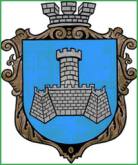 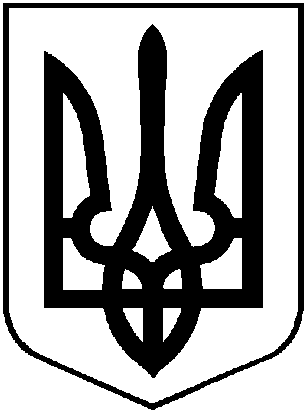 УКРАЇНАХМІЛЬНИЦЬКА МІСЬКА РАДАВІННИЦЬКОЇ ОБЛАСТІВиконавчий комітетР І Ш Е Н Н Явід “01” жовтня 2019р.                                                                  №366Про розгляд заяви щодо внесенню змін до свідоцтва про право  власності на будівлю в м. Хмільнику  	Розглянувши заяву із додатками Хмільницького міськрайонного центру зайнятості щодо внесення змін до рішення виконавчого комітету Хмільницької міської ради від 18 липня 2002 року №199 в частині оформлення права власності на будівлю по вул. Пушкіна, 87 "а" в м. Хмільнику та до свідоцтва про право власності на будівлю від 29 листопада 2002 року, відповідно до Закону України «Про державну реєстрацію речових прав на нерухоме майно та їх обтяжень», керуючись п.б  пп. 10 ст. 30, ч. 1 ст. 52, ст. 59 Закону України «Про місцеве самоврядування в Україні», виконавчий комітет Хмільницької міської ради В И Р І Ш И В : 1. Внести зміни в рішення виконавчого комітету Хмільницької міської ради  № 199 від 18 липня 2002 року  в частині оформлення права власності на одноповерхову будівлю по вул. Пушкіна, 87 "а" в м. Хмільнику, а саме, слова: "одноповерхова будівля літера "А1"" замінити на "будівля літера "Д""  у відповідному відмінку.2. Внести зміни в свідоцтво про право власності на будівлю від 29 листопада 2002 року, виданого на підставі рішення виконавчого комітету Хмільницької міської ради № 199 від 18 липня 2002 року, я саме, слова: "літера "А1" замінити на "будівля літера "Д"" у відповідному відмінку.Підстава: лист Хмільницького міськрайонного центру зайнятості від 21.06.2019 року, інвентарна справа від 17.05.2002 року.	3. Заявниці:  - зареєструвати свідоцтва про право власності  відповідно до  чинного законодавства України.Міський голова                                                    С.Б. Редчик